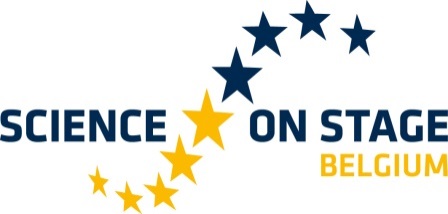 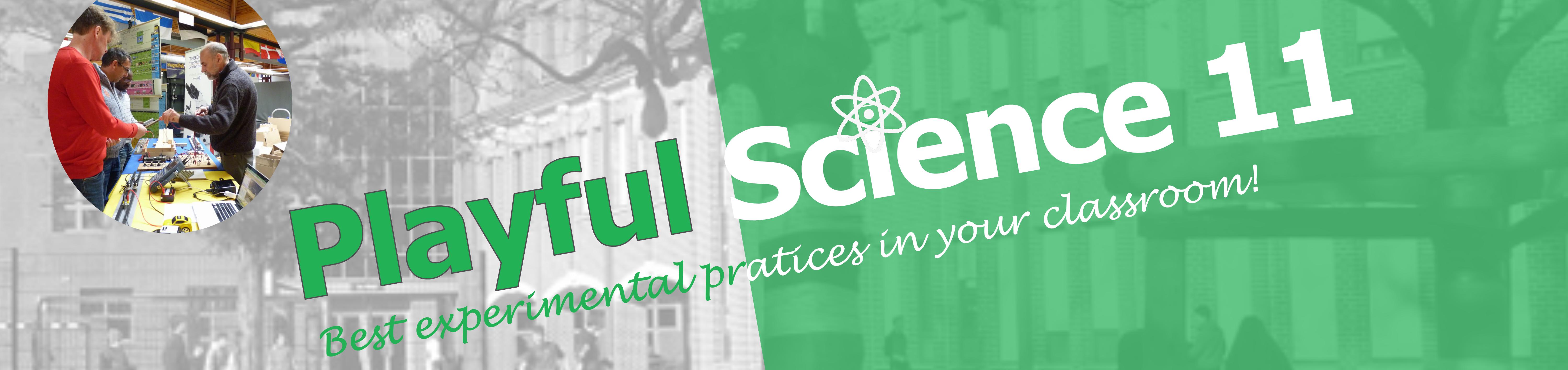 Samedi 21 octobre 2017Maison de l’Automobile – Bd de la Woluwe, 46 – 1200 BruxellesProgramme  8 h 15AccueilAccueil9 h 00 – 9 h 15Mot de bienvenueBernadette Anbergen, Présidente de Science on Stage Belgium  9 h 15 – 9 h 40Petites expériences sélectionnées lors du festival européen.La délégation belge à Debrecen  9 h 45 – 10 h 20Demonstrating  physics, experiments  to make you wonder !!!Paul Nugent, Teacher Network Coordinator – et David Keenahan - Irlande10 h 20 – 10 h 40Pause caféPause café10 h 45 – 11 h 10Présentation du kit d’expériences 2017Alexia Totté (Jardin Massart)11 h 10 – 11 h 35Présentation du kit d’expériences 2017Wilock Philippe et Ceulemans Baudry (enseignants Sacré Cœur – Charleroi)11 h 40 – 12 h 15Présentation du QuizPatrick Walravens, Philippe Delsate,  Louis  De Vos 12 h 15 – 14 h 55Lunch  dinatoire et Foire aux expériencesLunch  dinatoire et Foire aux expériences15 h 00 – 15 h 35Expériences de chimie avec des produits du supermarché! Brigitte Nihant et Hamad Karous, Université de Liège15 h 40 – 16 h 05Réponses aux questions  du Quiz et remise des prix aux gagnantsPatrick Walravens, Philippe Delsate, Louis De Vos 16 h 05 – 16 h 50Show final ::  "OBERVATION--‐PERCEPTION--‐SENSES" Marco Miranda,  TECHNORAMA Suisse science center16 h 50 – 17 h 00Conclusions et remerciementsConclusions et remerciements17 h 00Distribution du kit ;Clôture et verre de l’amitiéDistribution du kit ;Clôture et verre de l’amitié